Publicado en Madrid el 18/10/2018 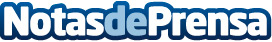 Cerrajeros Madrid Apr se consolida en la ciudad de Madrid y expande su negocioCerrajeros Madrid Apr, ha expandido nuevas lineas de negocio de cerrajería en todas las localidades de Madrid
Datos de contacto:Cerrajeros Madrid AprRedacción y publicación.651118414Nota de prensa publicada en: https://www.notasdeprensa.es/cerrajeros-madrid-apr-se-consolida-en-la Categorias: Bricolaje Madrid Consumo http://www.notasdeprensa.es